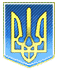 УКРАЇНАІЗЯСЛАВСЬКА РАЙОННА ДЕРЖАВНА АДМІНІСТРАЦІЯХМЕЛЬНИЦЬКОЇ ОБЛАСТІВІДДІЛ ОСВІТИ, МОЛОДІ ТА СПОРТУ  НАКАЗ   07.04.2017р.                                        Ізяслав                                               № 69-нПро проведення Дня цивільного захистуу загальноосвітніх навчальнихзакладах та Тижня безпеки дитини у дошкільних закладах Ізяславського району        Відповідно до «Плану основних заходів цивільного захисту територіальної підсистеми єдиної державної системи цивільного захисту на 2017 рік», затвердженого наказом начальника цивільного захисту області – головою обласної державної адміністрації від 28.12.2016 року № 6, з метою проведення цілеспрямованої профілактичної роботи з населенням щодо профілактики травматизму невиробничого характеру, виховання поважного ставлення до безпеки людини, усвідомлення необхідності вироблення навичок дотримання правил поведінки в надзвичайних ситуаціях, що виникають при порушені життєвого процесу в побуті,   НАКАЗУЮ:1. Керівникам навчальних закладів району:  1.1. Організувати в загальноосвітніх навчальних закладах 27 квітня 2017 року проведення Дня цивільного захисту та Тижня безпеки дитини у дошкільних закладах з 24 по 28 квітня 2017 року згідно тематичного плану (додаток 1).1.2. Провести наради, бесіди з батьками та донести до них звернення  Державної служби України з надзвичайних ситуацій та Міністерства освіти і науки України (додаток 2).1.3. Провести наради  з керівниками шкільних дружин юних пожежників, педагогами щодо організації та проведення в навчальних закладах Тижня знань  відкритих уроків та лекцій.1.4. Організувати проведення занять на базі курсів цивільного захисту. 1.5.   Поновити стенди та тематичні куточки з питань цивільного захисту, безпеки життєдіяльності, основ здоров’я.1.6.  Провести конкурси, вікторини з питань безпеки життєдіяльності, демонстрацію навчальних відеофільмів, тренування з евакуації учасників навчально-виховного процесу на випадок виникнення надзвичайної ситуації.2. Інформацію  про підсумки  проведення Тижня знань з основ безпеки життєдіяльності у закладах освіти району надати до 5 травня 2017 р.  у відділ освіти, молоді та спорту Ізяславської райдержадміністрації (згідно додатку 3).До звіту додати підтверджуючі фотоматеріали в електроному вигляді, які відображають проведення рекомендованих заходів з коментарями до них.3.  Контроль за виконанням наказу покладаю на інженера з охорони  праці Гордєєву Т.Г..Начальник відділу                 	                              В. ПилипчукЮрисконсульт                                	                                   Є. Яцимон                                  З наказом ознайомлені :                                                     Т.ГордєєваОзнайомлені:Додаток 1    ТЕМАТИЧНИЙ ПЛАНпроведення Тижня безпеки дитини в дошкільних навчальних закладахНебезпека вдома й на вулиці.Основні правила поведінки:при експлуатації побутових газо –  та електроприладів; на транспорті, автошляхах і залізниці; під час літнього відпочинку на воді, поблизу водоймищ;під час відпочинку у лісі; під час збирання грибів і лікарських рослин;при виникненні пожежі у квартирі; під час грози, сильного вітру, шквалів, буревію;при виявленні розливу ртуті;при користуванні піротехнічними засобами; при виявленні маловідомих предметів;радіаційна безпека і захист населення у разі виникнення надзвичайних ситуацій.Матеріали та форма навчання повинні відповідати віковим групам дітей: (дошкільний вік, 1-4 класи, 5-7 класи, 8-11 класи).Для повного засвоєння матеріалу необхідно використовувати наочні посібники: схеми, плакати, макети, презентації, відеофільми тощо.Приділити увагу практичним питанням навчання дітей правильному поводженню          в різних життєвих ситуаціях. Під час бесід наводити конкретні приклади.Додаток 2    СПІЛЬНЕ ЗВЕРНЕННЯДО БАТЬКІВДержавна служба України з надзвичайних ситуацій та Міністерство освіти і науки України вкрай стурбовані зростанням загибелі та травмування дітей. За статистикою в нашій країні в мирний час внаслідок нещасних випадків щодня гине 3 дитини!За 2015 рік в Україні виникло близько 80 тисяч пожеж, під час яких загинуло 1948 осіб, з них 51 дитина.Легковажне поводження дітей з вогнем, газом, незнання елементарних правил безпечної поведінки – першопричини сумних та трагічних наслідків. І виною цьому – батьківський недогляд. Статистика трагедій свідчить: здебільшого нещастя трапляються тоді, коли діти залишаються вдома самі, без нагляду дорослих.Кількість смертельних випадків та травмування серед дітей змушує звернутися до кожного громадянина, особливо до батьків.Шановні батьки!Не залишайте дітей без нагляду!Дбайте про безпеку своїх дітей, дотримуючись правил безпечної поведінки в побуті. Виховуйте у дітей навички культури безпечної поведінки, демонструючи на власному прикладі обережність у поводженні з вогнем, газом, водою, побутовою хімією. Виділіть декілька хвилин на відверту розмову з дітьми. Пам'ятайте, ці хвилини вимірюватимуться ціною життя. А щоб неждана мить не стала початком великої біди, потрібно давати дітям чіткі знання і вміння, як діяти в тій чи іншій ситуації.Пам'ятайте, що життя наших дітей залежить лише від нас самих!   Додаток  3Звіт про проведення Дня цивільного захисту у закладах середньої та професійної-технічної освіти та Тижня безпеки дитини у дошкільних закладах областіА.Д.ШаповалБерезний Ю.М.Сліворська Г.М.Л. М.МежирецькаСопронюк В.А.Довгалюк І.М.Н. М.МаксимчукКравчук В.Г.Ігнашена Г.В.Н.О.ХрипонюкШелепнюк Р.Л.Отачук М.В.О.С.ПритолюкКарчевська Л.Г.Шарко Р.І.В.В. КорнійчукКолоднюк Б.В.Філінюк В.Г.Т. І. КозачукЯнкова Р.О.Богуцька Л.П.Н.М.ЧумакЛисюк М.А.Дарчик Н.В.Н. І. БайталохаМиронов М.А.Новошицька Р.А.Н.В.АнтонюкБалабей С.М.Бойко О.Л.Н. К. БродюкКухар Т.В.Поліщук Л.Ф.В.М. ЯщукХом’як В.М.Сачук Н.М.Л.П.МірецькаКравець Г.П.Гримак Л.О.Г.І. Юрчук Дручик С.В.Шумовська Л.І.Т.В. ҐудзьЯцков В.В.Сидорчук С.В.О.В.ПоліщукЛисюк О.А.Довгомуд М.Р.Л.В.АндрійченкоТкачук Т.П.Колосінська Н.О.Л.В.МачульськаВітрук Т.М.Васильчук Н.М.Т.В.КовальчукДемчук Р.О.Годованюк Б.В.Бізюк Л.С.№Показники Загально освітні заклади Дошкільні заклади освіти 1.Кількість учнів та працівників, які залучались до проведення заходів 2.Проведено заходів:-тематичних лінійок - відкритих уроків- лекцій - виставок - вікторин та змагань- естафет- ігор- бесід- конкурсів малюнків 3.Кількість надрукованих матеріалів у засобах масової інформації/стінні шкільні газети